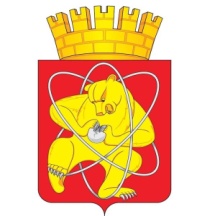 Муниципальное образование «Закрытое административно – территориальное образование  Железногорск Красноярского края»АДМИНИСТРАЦИЯ ЗАТО г. ЖЕЛЕЗНОГОРСКПОСТАНОВЛЕНИЕ     27.10. 2017                                                                                                                                               383Иг. ЖелезногорскОб условиях приватизации нежилого здания и сооружения,расположенных в д. ШивераРуководствуясь Федеральным законом от 21.12.2001 № 178-ФЗ «О приватизации государственного и муниципального имущества», на основании пунктов 1.5.2, 3.2.4 решения городского Совета ЗАТО Железногорск от 29.06.2006 № 14-72Р «Об утверждении Положения о порядке и условиях приватизации муниципального имущества на территории ЗАТО Железногорск Красноярского края», постановления Совета депутатов ЗАТО г. Железногорск от 19.10.2017 № 23-78П «О согласовании плана приватизации муниципального имущества – нежилого здания (механическая мастерская), расположенного по адресу: Красноярский край, ЗАТО Железногорск, д. Шивера, ул. Центральная,  17А и сооружения (благоустройство машинного двора), расположенного по адресу: Красноярский край, ЗАТО Железногорск, д. Шивера, в районе нежилого здания по ул. Центральная, 17А»,ПОСТАНОВЛЯЮ:	1. Осуществить приватизацию муниципального имущества – нежилого здания (механическая мастерская), расположенного по адресу: Красноярский край, ЗАТО Железногорск, д. Шивера, ул. Центральная, 17А и сооружения (благоустройство машинного двора), расположенного по адресу: Красноярский край, ЗАТО Железногорск, д. Шивера, в районе нежилого здания по ул. Центральная, 17А  со следующими условиями:- Способ приватизации – аукцион;- Начальная цена  – 830 000,00 рублей;- Задаток – 166 000,00 рублей;- Шаг аукциона – 41 000,00 рублей.2. Утвердить прилагаемый План приватизации муниципального имущества – нежилого здания (механическая мастерская), расположенного по адресу: Красноярский край, ЗАТО Железногорск, д. Шивера, ул. Центральная,  17А и сооружения (благоустройство машинного двора), расположенного по адресу: Красноярский край, ЗАТО Железногорск, д. Шивера, в районе нежилого здания по ул. Центральная,  17А.3. Комитету по управлению муниципальным имуществом Администрации ЗАТО г. Железногорск (Н.В. Дедова):3.1. Разместить на официальном сайте Российской Федерации в сети «Интернет» для размещения информации о проведении торгов, определенном Правительством Российской Федерации, настоящее постановление в течение десяти дней со дня вступления его в силу.3.2. Разместить на официальном сайте Российской Федерации в сети «Интернет» для размещения информации о проведении торгов, определенном Правительством Российской Федерации информационное сообщение о продаже муниципального имущества в срок, установленный законом.3.3. Осуществить продажу указанного объекта в соответствии с утвержденным планом приватизации.3.4. Разместить на официальном сайте Российской Федерации в сети «Интернет» для размещения информации о проведении торгов, определенном Правительством Российской Федерации информационное сообщение об итогах продажи муниципального имущества в срок, установленный законом.3.5. Обеспечить размещение на официальном сайте муниципального образования «Закрытое административно-территориальное образование Железногорск Красноярского края» в информационно-телекоммуникационной сети «Интернет» информационного сообщения о продаже муниципального имущества и об итогах его продажи в срок, установленный законом.4. Отделу общественных связей Администрации ЗАТО г. Железногорск     (И.С. Пикалова) разместить настоящее постановление на официальном сайте муниципального образования «Закрытое административно-территориальное образование Железногорск Красноярского края» в информационно-телекоммуникационной сети «Интернет» в течение десяти дней со дня вступления его в силу. 5. Контроль над исполнением настоящего постановления  возложить на первого заместителя Главы администрации ЗАТО г. Железногорск                     С.Д. Проскурнина.6. Настоящее постановление вступает в силу с момента его подписания.УТВЕРЖДЕН                						постановлением Администрации					                     ЗАТО г. Железногорск							от 27.10. 2017  № 383И                                ПЛАН ПРИВАТИЗАЦИИмуниципального имущества – нежилого здания (механическая мастерская), расположенного по адресу: Красноярский край, ЗАТО Железногорск, д. Шивера, ул. Центральная,  17А и сооружения (благоустройство машинного двора), расположенного по адресу: Красноярский край, ЗАТО Железногорск, д. Шивера, в районе нежилого здания по ул. Центральная,  17А.Основные характеристики объекта1.1. Объект – нежилое здание и сооружение;1.2. Характеристики объекта:1.2.1. Нежилое здание (механическая мастерская).Адрес  – Красноярский край, ЗАТО Железногорск, д. Шивера, ул. Центральная,  17А;Площадь – 566,7 кв.метров;Год ввода в эксплуатацию – 1975г.;1.2.2. Сооружение (благоустройство машинного двора).Адрес  – Красноярский край, ЗАТО Железногорск, д. Шивера, в районе нежилого здания по ул. Центральная, 17А;Площадь – 4 649,57  кв.метров;Год ввода в эксплуатацию – 1990г.;1.3. Назначение – нежилое;1.4. Начальная цена объекта –  830 000,00 рублей;Рыночная стоимость объекта – 820 000,00 рублей;Расходы по приватизации, всего –  10 000,00 рублей;в т.ч.:  техническая инвентаризация – 0,00 рублей;            оценка рыночной стоимости – 10 000,00 рублей;    1.5. Задаток –  166 000,00 рублей;1.6. Шаг аукциона –  41 000,00 рублей.Условия и порядок приватизации2.1.   Способ приватизации – аукцион.Форма подачи предложения о цене приватизируемого имущества – открытая в ходе торгов.Условия участия  в  аукционе,  порядок  проведения аукциона,  определение  победителя и заключение договора. Для участия в аукционе претенденты подают в конкурсную (аукционную) комиссию заявки установленной формы в сроки и порядке, указанном в информационном сообщении.В установленные сроки претенденты заключают с продавцом - Администрация ЗАТО г. Железногорск договор о задатке, обеспечивающий оплату приобретаемого на аукционе имущества. Заявка принимается только после внесения задатка на расчетный счет, указанный в информационном сообщении.Шаг аукциона – 41 000 (сорок одна тысяча) рублей 00 копеек.Критерий выявления победителя: наибольшая цена, предложенная покупателем за приватизируемый объект.По итогам аукциона конкурсной (аукционной) комиссией подписывается протокол. Данный протокол удостоверяет право победителя аукциона на заключение договора купли-продажи имущества.Договор купли-продажи заключается не ранее десяти рабочих дней и не позднее пятнадцати рабочих дней со дня подведения  итогов аукциона.Порядок оплаты.Оплата приобретаемого имущества осуществляется покупателем единовременно в позднее 10 рабочих дней со дня заключения договора купли-продажи путем безналичного перечисления денежных средств в бюджет ЗАТО Железногорск. Передача имущества победителю аукциона и оформление прав собственности.Передача имущества победителю аукциона осуществляется по акту приема-передачи в течение пяти календарных дней с момента полной оплаты за приобретенное на аукционе имущество.Оформление перехода права собственности осуществляется в течение пяти  рабочих дней после полной оплаты за приобретенное имущество.Расходы, связанные с регистрацией перехода права собственности на приобретенное имущество несет покупатель.Приложение: акт оценки – 1л.Дата рассмотрения комиссией«07» сентября 2017 г. 						     СОГЛАСОВАНОпостановлением  Совета депутатовЗАТО г. Железногорск«19»  октября 2017 №  23-78ПАКТ ОЦЕНКИмуниципального имущества –  нежилого здания (механическая мастерская), расположенного по адресу: Красноярский край, ЗАТО Железногорск, д. Шивера, ул. Центральная,  17А и сооружения (благоустройство машинного двора), расположенного по адресу: Красноярский край, ЗАТО Железногорск, д. Шивера, в районе нежилого здания по ул. Центральная,  17А.         Начальная цена объекта – 830 000 (восемьсот тридцать тысяч) рублей 00  копеек (без  учета НДС). Оценка рыночной стоимости была произведена независимым  оценщиком ИП Романченко Е.В.Дата рассмотрения комиссией - «07» сентября 2017 г.	        Глава  администрацииЗАТО г. Железногорск                                                С.Е. ПешковПредседатель комиссии по приватизации  Проскурнин С.Д.Члены комиссииБелоусова Ю.А.Белошапкина Н.Ф.Захарова О.В.Дедова Н.В.Лапенков В.В.Сергейкин А.А.Соловьева Н.И.Теплых В.П.Шаранов С.Г.Приложение № 1к плану приватизациимуниципального имущества – нежилого здания (механическая мастерская) по адресу: д. Шивера,ул. Центральная, 17А и сооружения (благоустройство машинного двора) по адресу: д. Шивера, в районе  нежилого здания по ул. Центральная,  17А   ОбъектБалансовая стоимость, руб.Износ, руб.Остаточная стоимость, руб.Рыночная  стоимость, руб. (без учета НДС)Нежилое здание (механическая мастерская), д.Шивера, ул. Центральная,  17А с учетом права пользования земельным участком115 000,00115 000,000,00660 000,00Сооружение (благоустройство машинного двора),д.Шивера, в районе нежилого здания по ул. Центральная,  17А  с учетом права пользования земельным участком780 000,00304 800,00475 200,00160 000,00Итого:895 000,00419 800,00475 200,00820 000,00Председатель комиссии по приватизации  Члены комиссии	Проскурнин С.Д.Белоусова Ю.А.Белошапкина Н.Ф.Захарова О.В.Дедова Н.В.Лапенков В.В.Сергейкин А.А. Соловьева Н.И.Теплых В.П.  Шаранов С.Г. 